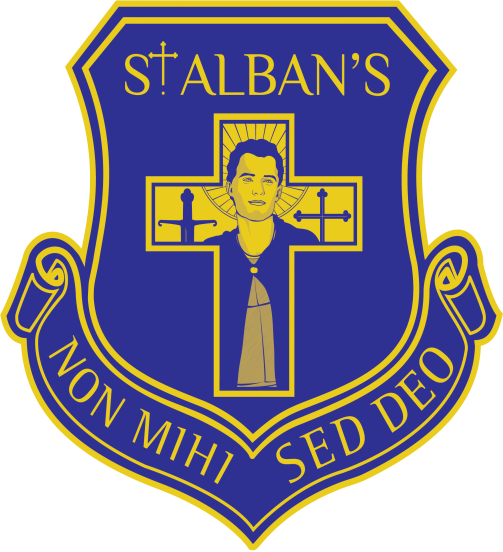 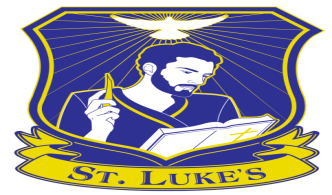 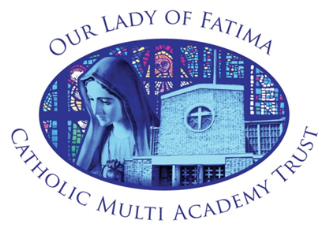 PERSON SPECIFICATION – KS1/2 CLASS TEACHEREvery member of staff at Our Lady of Fatima Catholic Multi Academy Trust has the responsibility to make a positive impact on children’s learning and wellbeing.  Each jobholder is required to understand her/his part in this core purpose and to contribute to and support the overall vision, aims and ethos of the school.  Essential Job RequirementsDesirable Job RequirementsMethod of testingJob related skills and knowledgeGood Communication and ICT skillsTeamUnderstanding of needs of different pupilsCaring natureAbility to teach in an engaging wayExperience of teachingGood spelling, grammar and numeracy skills Covering Letter/personal statementApplication FormInterviewLesson from recruitment processReferencesExperienceExperienced teacherWork well in a teamAware of key policies (e.g. Safeguarding)Able to follow school policiesPrevious KS1/2 teacherHas worked in KS1/2Covering Letter/personal statementApplication FormInterviewReferencesEducation and QualificationsGood standard of general educationDegreeQTS/PGCEDocumentary EvidenceOther requirementsFlexibleMotivatedAble to teachAble to deal with unpredictable situationsTactfulAble to manage own work areaFor TLR able to organise, monitor and review additional Key areaAble to lead others in TLR areaEnhanced DBS ClearanceGood organisational skillsAble to meet deadlinesAble to prioritisePositive outlookFriendly ApproachableInterviewReferencesGood rapport when meeting staff as part of the recruitment processGood rapport when meeting students as part of the recruitment process